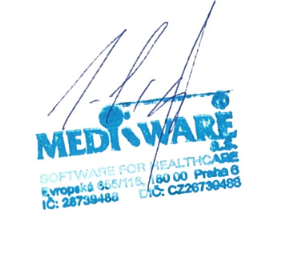 Odběratel:Dodavatel:Objednáváme u Vás:Objednáváme u Vás:č. ř.Název položkyNázev položkyMnožstvíMJPředpoklad cenabez DPH / MJDPH%DPH%DPH%Předpoklad cenas DPH / MJCelkems DPHCelkems DPHCelkems DPHCelkems DPH1Prodloužení licence MwPharm++ na 3 rokyProdloužení licence MwPharm++ na 3 roky3 32 400,00212121 39 204,00 117 612,00 117 612,00 117 612,00 117 612,00Celková částka s DPH:Celková částka s DPH:Celková částka s DPH:KčKčKč 117 612,00 117 612,00Prodloužení 3 licencí -  údržba a podpora MwPharm++ na 3 roky od 1.3.2019 do 28.2.2022.Prodloužení 3 licencí -  údržba a podpora MwPharm++ na 3 roky od 1.3.2019 do 28.2.2022.Prodloužení 3 licencí -  údržba a podpora MwPharm++ na 3 roky od 1.3.2019 do 28.2.2022.Prodloužení 3 licencí -  údržba a podpora MwPharm++ na 3 roky od 1.3.2019 do 28.2.2022.Prodloužení 3 licencí -  údržba a podpora MwPharm++ na 3 roky od 1.3.2019 do 28.2.2022.Prodloužení 3 licencí -  údržba a podpora MwPharm++ na 3 roky od 1.3.2019 do 28.2.2022.Prodloužení 3 licencí -  údržba a podpora MwPharm++ na 3 roky od 1.3.2019 do 28.2.2022.Prodloužení 3 licencí -  údržba a podpora MwPharm++ na 3 roky od 1.3.2019 do 28.2.2022.Prodloužení 3 licencí -  údržba a podpora MwPharm++ na 3 roky od 1.3.2019 do 28.2.2022.Prodloužení 3 licencí -  údržba a podpora MwPharm++ na 3 roky od 1.3.2019 do 28.2.2022.Prodloužení 3 licencí -  údržba a podpora MwPharm++ na 3 roky od 1.3.2019 do 28.2.2022.Prodloužení 3 licencí -  údržba a podpora MwPharm++ na 3 roky od 1.3.2019 do 28.2.2022.Prodloužení 3 licencí -  údržba a podpora MwPharm++ na 3 roky od 1.3.2019 do 28.2.2022.zasílám akceptaci objednávky.zasílám akceptaci objednávky.